РЕСПУБЛИКА АДЫГЕЯ                                                                 АДЫГЭ РЕСПУБЛИК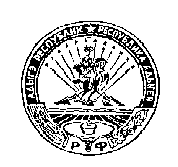          КОШЕХАБЛЬСКИЙ РАЙОН                                                              КОЩХЬАБЛЭ РАЙОНСОВЕТ НАРОДНЫХ ДЕПУТАТОВ                                                  МУНИЦИПАЛЬНЭ ОБРАЗОВАНИЕУМУНИЦИПАЛЬНОГО ОБРАЗОВАНИЯ                                      «БЛЭЩЭПСЫНЭ КЪОДЖЭ ПСЭУП1»«БЛЕЧЕПСИНСКОЕ СЕЛЬСКОЕ ПОСЕЛЕНИЕ»                      ИНАРОДНЭ ДЕПУТАТХЭМ Я СОВЕТ            385431, а. Блечепсин, ул. Ленина, 37                                                                      385431, къ. Блащэпсынэ, Лениным иур., 37       тел. (989) 126-23-03, факс (87770) 9-94-30                                                                    тел. (989) 126-23-03, факс (87770) 9-94-30                 E-mail: blechamo@mail.ru                                                                                                E-mail: blechamo@mail.ru_________________________________________________________________________________________________________________________________________________________________________________________________________________________________________РЕШЕНИЕСОВЕТА НАРОДНЫХ ДЕПУТАТОВ МУНИЦИПАЛЬНОГООБРАЗОВАНИЯ «БЛЕЧЕПСИНСКОЕ СЕЛЬСКОЕ ПОСЕЛЕНИЕ»01.11.2019г.		          № 73            		а. БлечепсинО внесении изменений в Решение Совета народных депутатов муниципального образования «Блечепсинское сельское поселение» от 28.02.2018 года № 21 «Об утверждении Положения «О денежном вознаграждении лиц, замещающих муниципальные должности, и денежном содержании муниципальных служащих муниципального образования «Блечепсинское сельское поселение»В соответствии с Постановлением Кабинета Министров Республики Адыгея от 30 октября 2019 года № 249 «О нормативах формирования расходов на оплату труда депутатов, выборных должностных лиц местного самоуправления, осуществляющих свои полномочия на постоянной основе, и муниципальных служащих», руководствуясь Уставом муниципального образования «Блечепсинское сельское поселение», Совет народных депутатов муниципального образования «Блечепсинское сельское поселение», РЕШИЛ:1. Внести в «Положение о денежном вознаграждении лиц, замещающих муниципальные должности, и денежном содержании муниципальных служащих муниципального образования «Блечепсинское сельское поселение», утвержденное Решением Совета народных депутатов муниципального образования «Блечепсинское сельское поселение» от 28.02.2018 года № 21 «Об утверждении Положения «О денежном вознаграждении лиц, замещающих муниципальные должности, и денежном содержании муниципальных служащих муниципального образования «Блечепсинское сельское поселение» следующие изменения:1.1. Приложение № 1 к Положению «О денежном вознаграждении лиц, замещающих муниципальные должности, и денежном содержании муниципальных служащих муниципального образования «Блечепсинское сельское поселение» изложить в новой редакции, согласно приложению № 1 к настоящему Решению.1.2. Приложение № 2 к Положению «О денежном вознаграждении лиц, замещающих муниципальные должности, и денежном содержании муниципальных служащих муниципального образования «Блечепсинское сельское поселение» изложить в новой редакции, согласно приложению № 2 к настоящему Решению.2. Настоящее Решение вступает в силу с момента его опубликования (обнародования) и распространяется на правоотношения, возникшие с 01 октября 2019 года.Заместитель Председателя СНДМО «Блечепсинское сельское поселение»                                        К.А. ШиковПриложение №1к Решению Совета народных депутатов МО «Блечепсинское сельское поселение»от 01.11.2019г. № 73Размер должностных окладов депутатов, выборных должностных лиц 
местного самоуправления, осуществляющих свои полномочия 
на постоянной основеРазмер должностных окладов муниципальных служащих 
муниципального образования «Блечепсинское сельское поселение»Наименование должностейруб.1Глава муниципального образования «Блечепсинское сельское поселение» 8 255 Приложение № 2к Положению «О денежном вознаграждении лиц,  замещающих муниципальные должности, и денежном содержании муниципальных служащих муниципального образования «Блечепсинское сельское поселение»№ п/пНаименование должностейруб.1Заместитель Главы Администрации 67132Главный специалист5 6823Ведущий специалист5 2734Специалист 1-й категории3 949